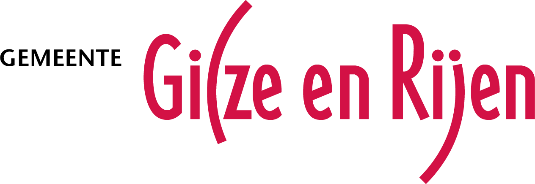 Technische vragen buiten cyclusIn de RIB van 4 juni 2024 wordt ervan melding gemaakt dat het plan om een vrijliggend fietspad Gilze- Riel te realiseren, niet lukt omdat de  grondeigenaren niet mee willen werken.En dat terwijl de gemeenteraad al via motie van D66 e.a. al op 12 november 2020 (3 ½ jaar geleden) het college verzocht om alles in het werk te stellen in het (vrijliggend fietspad  te realiseren (motie werd unaniem aangenomen).Wij willen graag feitelijk weten hoe het overleg gegaan is met de grondeigenaren aan de kant van Gilze.Vraag 1Vraag 2Waarom heeft de raad indertijd niets vernomen van de uitkomsten van deze onderhandelingen?Vraag 4Vraag 5Vraag 6Vraag 7Vraag 8Vraag 9Vraag 10Vraag 11Vraag 12Er wordt in de RIB gesproken over:  dempen van sloten, eventuele consequenties van kabels en leidingen, openbare verlichting en de waterhuishouding (relatie met het waterschap): wat zijn de consequenties precies en wat zijn de eventuele kosten daarvan?Vraag 15 Vraag 16 Wij verzoeken u dringend om ons de antwoorden uiterlijk donderdag 13 juni te doen toekomenIndiener:Indiener:Antonet KrolAntonet KrolPortefeuillehouder:Portefeuillehouder:Machielsen…Machielsen…Fractie:Fractie:D66D66Datum ingekomen:Datum ingekomen:9-6-20249-6-2024Onderwerp:Onderwerp:Vrijliggend fietspad Rielsebaan Gilze Vrijliggend fietspad Rielsebaan Gilze Datum beantwoording:Datum beantwoording:……